VSTUPNÍ ČÁSTNázev moduluObrábění nerezových materiálůKód modulu23-m-3/AI74Typ vzděláváníOdborné vzděláváníTyp modulu(odborný) teoreticko–praktickýVyužitelnost vzdělávacího moduluKategorie dosaženého vzděláníH (EQF úroveň 3)L0 (EQF úroveň 4)Skupiny oborů23 - Strojírenství a strojírenská výrobaKomplexní úlohaObory vzdělání - poznámky23-44-L/01 Mechanik strojů a zařízení23-56-H/01 Obráběč kovůDélka modulu (počet hodin)20Poznámka k délce moduluPlatnost modulu od30. 04. 2020Platnost modulu doVstupní předpokladyZákladní znalosti technologie obrábění kovů s odkazem na výuku Technologie v tématu obrábění kovů.Základní znalosti technologických vlastností materiálů.Znalosti BOZP.JÁDRO MODULUCharakteristika moduluCílem modulu je získání znalostí a dovedností žáků při obrábění specifických materiálů jako je nerezová ocel. Žák získá přehled v technologii obrábění různých druhů nerezových materiálů.Očekávané výsledky učeníŽák:dodržuje předpisy BOZPsprávně zvolí nástroje pro obráběníurčí vhodné řezné podmínkysprávně zvolí systém upnutí součástiovládá vhodnou technologii a strategii postupu obráběnípoužívá vhodná měřidla pro kontroluObsah vzdělávání (rozpis učiva)OBRÁBĚNÍ NEREZOVÝCH MATERIÁLŮ1.Základní charakteristika technologie obrábění NMobrobitelnost NM s ohledem na různorodost NMsilové poměry obráběnívhodný systém upínání obrobku2.Volba nástrojůvolba nástroje – správná specifika geometrie VBD nástroje, možnosti chlazení a mazání řezu, volba nástrojového držáku3.Volba řezných podmínekvolba řezných podmínek – správné určení řezných podmínek při obrábění různých typů NMUčební činnosti žáků a strategie výuky1. Teoretická část:Výklad, prezentace:obrobitelnost NM ve vazbě na chemické složení NM, mechanické vlastnosti, praktické využití nerezových součástíVyhledávání nástrojových alternativ a řezných podmínek pro různé typy NM s pomocí katalogů výrobců nástrojů.Návštěva odborníka z praxe s přednáškou2. Praktická část:žáci v rámci odborného výcviku zhotoví stejné součásti z více druhů materiálů a porovnají podmínky obrábění (možnosti řezných podmínek, volby nástrojů, upnutí součásti, chlazení..)Zařazení do učebního plánu, ročníkZařazení společně s modulem Obrábění Al slitinPro skupinu oborů H na teorii i praxi v 3. ročníkuPro skupinu oborů L na teorii i praxi v 3. ročníkuVÝSTUPNÍ ČÁSTZpůsob ověřování dosažených výsledků1.Teoretická část:písemné ověření odborných znalostí formou písemné práce, otázky z oblasti obrábění specifických materiálů a strategii postupu obrábění2.Praktická část:souborná modulární práce - vypracování návrhu pracovního postupu výroby dané součásti s volbou systému upnutí. Návrh volby nástrojů a řezných podmínek. Výroba a obhajoba výsledků práceKritéria hodnocení1. Teoretická část:Písemné přezkoušeníHodnocení výsledků klasifikační stupnicí 1-52. Praktická část:Maximálně 200 bodů na úspěšné absolvování modulu 110 bodůDoporučená literaturaTištěné katalogy výrobců nástrojů fy. ISCAR a PRAMET.ITA – elektronická aplikace (online) volby nástrojů a řezných podmínek fy. ISCAR.Školní výukové texty - Nerezové materiályPoznámkyDoporučené rozvržení hodin:teoretické vyučování: 4 hodinypraktické vyučování: 16 hodin (s průběžným přezkoušením)Modul je konzultován s odborníkem z praxe, jeho výuky se zúčastní zástupce fy. ISCAR s odbornou přednáškou k tomuto tématu a zároveň seznámí žáky s využíváním elektronické aplikace ITAObsahové upřesněníOV RVP - Odborné vzdělávání ve vztahu k RVPMateriál vznikl v rámci projektu Modernizace odborného vzdělávání (MOV), který byl spolufinancován z Evropských strukturálních a investičních fondů a jehož realizaci zajišťoval Národní pedagogický institut České republiky. Autorem materiálu a všech jeho částí, není-li uvedeno jinak, je Zdeněk Ludvík. Creative Commons CC BY SA 4.0 – Uveďte původ – Zachovejte licenci 4.0 Mezinárodní.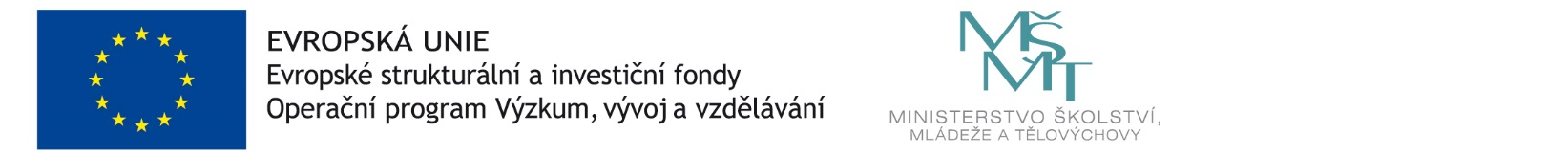 